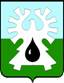 МУНИЦИПАЛЬНОЕ ОБРАЗОВАНИЕ ГОРОД УРАЙ			Ханты-Мансийский автономный округ - ЮграАдминистрация ГОРОДА УРАЙПояснительная запискак проекту постановления администрации города Урай «О внесении изменений в административный регламент предоставления муниципальной услуги «Выдача разрешения на право организации розничного рынка»Проект постановления разработан в целях приведения административного регламента в соответствие Федеральному закону от 27.07.2010 № 210-ФЗ «Об организации предоставления государственных и муниципальных услуг», постановлению администрации города Урай от 26.12.2012 №4287 «Об утверждении Положения об особенностях подачи и рассмотрения жалоб на решения и действия (бездействие) органа местного самоуправления муниципального образования городской округ город Урай, предоставляющего муниципальные услуги, его должностных лиц, муниципальных служащих», в связи кадровыми изменениями администрации города Урай, с изменением наименования официального сайта органов местного самоуправления города Урай, с определением режима приема заявителей и созданием единой электронной почты для отдела содействия малому и среднему предпринимательству администрации города Урай,  с установлением единой точки входа для получения услуг портала htpp://www.gosuslugi.ru исключен «Портал государственных и муниципальных услуг (функций) Ханты-Мансийского автономного округ - Югра.	С учетом выше изложенного проект постановления администрации города Урай «О внесении изменений в административный регламент предоставления муниципальной услуги «Выдача разрешения на право организации розничного рынка» рекомендуется к утверждению.Первый заместитель главы города Урай							     		В.В. ГамузовВед. спец. отдела СМ и СПСтепанова Н.А.22349628285, микрорайон 2, дом 60,  г.Урай,                                 тел. 2-23-28,2-06-97 Ханты-Мансийский автономный округ-Югра,      факс(34676) 2-23-44    Тюменская область                                                                      E-mail:adm@uray.ru